Supplement 1: Preliminary murine patellar tendon transplantation model without augmentation (no-cerclage-augmentation group (NCA))Surgical ProcedureSurgery was performed on six C57BL/6J mice following a similar procedure as described in the main manuscript with the exception of the application of a cerclage. After the tendon was lifted, it was stitched back through the lateral retinaculum, around the tendon stumps and knotted at the medial retinaculum, using 9-0 Polypropylene suture (P90062; Visionary Medical Supplies, Madison, WI; see Figure S1-1). Previous attempts on cadavers with thicker needles or sutures resulted in immediate tear out or tendon rupture. Final steps and postoperative care were performed as described in the manuscript.Macroscopic and radiographic evaluationMice were sacrificed 5-7 days post surgery. Macroscopically, all specimen showed a proximalized patella as a result of implantation failure. Proximal suture failure was observed in one animal, distal suture failure in two, and tendon graft rupture or fraying in three animals (see Figure S1-3). Sagittal radiographs of all 6 specimen showed an extremely proximalized patella (patella position 5; see Figure S1-2). 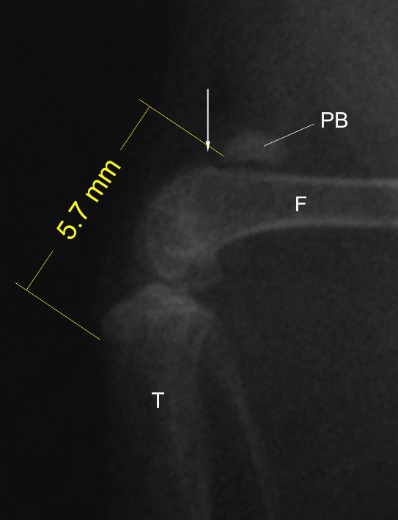 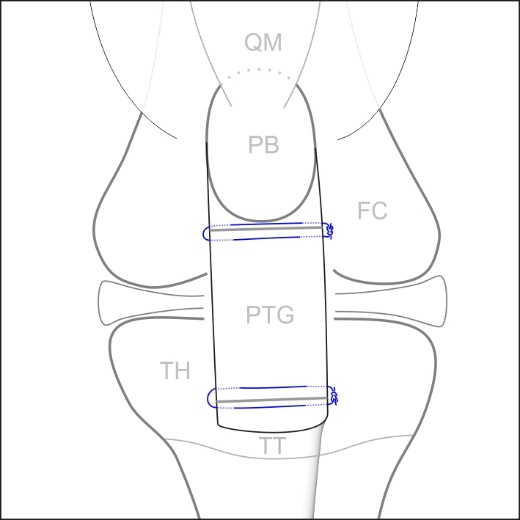 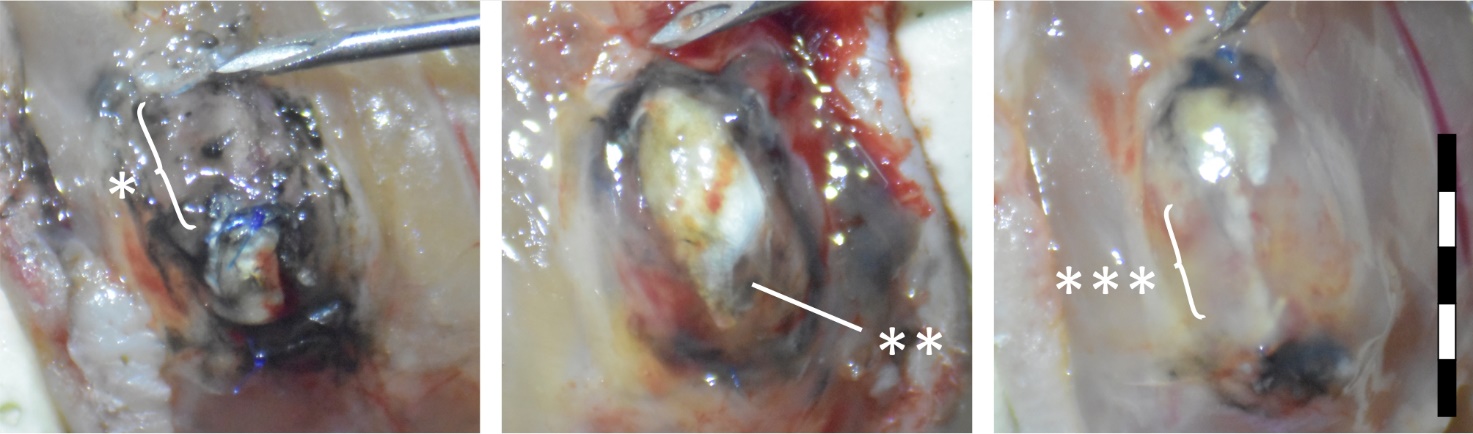 